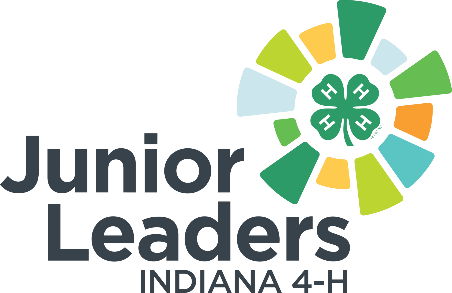 Lesson Topic:  Schemes, Scams, and Ploys: Deconstructing the HoaxSupplies Needed:Concepts and/or Learning Objectives:Introduction:Activity:Discussion Points/Reflection Questions:Sources: 